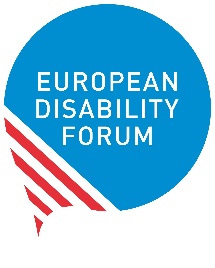 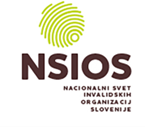 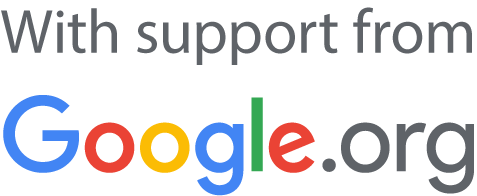 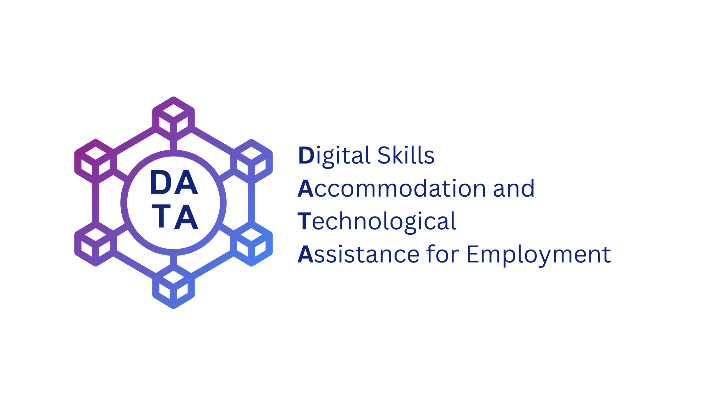 EU Conference Technology in employment. A step towards inclusionSaturday 11th MayVenue: Four Points by Sheraton Ljubljana MonsAddress: Pot za Brdom 4, Ljubljana, Slovenia, 1000 Time: 8:00 am - 13.00 am CETRoom Plečnik 1-308:00 – 08:45	Registration of participants 09:00 – 10:00	Official opening of the AGA and Conference	 Marko Lotrič, President of the National Council of the Republic of SloveniaNataša Pirc Musar, President of Slovenia (Video message)Mateja Toman, President of the National Council for Disability IssuesDan Juvan, State Secretary at the Ministry of Labour, Family, Social Affairs and Equal OpportunitiesYannis Vardakastanis, EDF President 10:00 – 10:10	Conference “Technology in employment. A step towards inclusion”.    	Opening of the conferenceRachael Bleakley, Regional Manager Google.orgNadia Hadad, EDF Executive Committee member, Chair of the EDF Social Policy and Inclusion Committee10:10 – 10:30     	Presentation of findings: European research on Digital Skills, Accommodation and Technological   Assistance for Employment (DATA) Introduction by Nadia Hadad, EDF Executive Committee Álvaro Couceiro, Social Policy Officer, Ayuntamiento de ZaragozaRoberta Lulli, EDF Project Officer Filippo Sinicato, EDF Policy and Project Officer 10:30 - 10:40           Q&A10:40 – 11:15     	1st Panel “Technologies for an inclusive labor market”Moderator: Nina Portolan, EDF Youth CommitteeMaureen Piggot, Artificial intelligence focal point, EDF Executive CommitteeTea Jarc, Confederal Secretary, European Trade Union Confederation Tomaž Čučnik, Secretary-General, Alliance of Companies Employing Persons with Disabilities11:15 – 11:45      	Coffee break11:45 – 12:00       	1st panel Q&A12:00 – 12:40      	2nd Panel “Employees and employers: ask, listen, implement”Moderator: Catherine Naughton, EDF DirectorIbrahim Tamditi, Testimony Jonathan Elebjörk Wahlström, EDF Youth committeeBranka Jovanović, HR Senior Specialist Spar Slovenija12:40 – 12:55     	2nd Panel Q&A12:55 – 13:00     	Closing remarks Maureen Piggot, EDF Executive Committee